Itinerary Form
THE 44th GENERAL ASSEMBLY 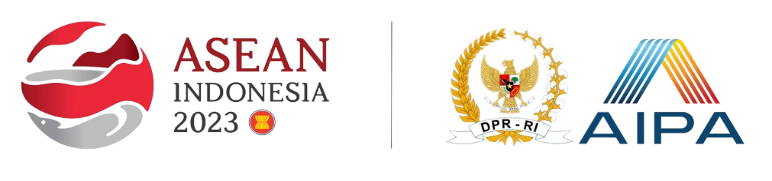 ASEAN INTER-PARLIAMENTARY ASSEMBLY (AIPA)Jakarta - Indonesia,  5 - 11 August 2023Delegation:				Parliament / Organization:Please complete this form and return to email aipa44.regis@gmail.com , by 25 July 2023Flight Information to Jakarta (CGK)Flight Information from Jakarta (CGK)Accomodation InformationAdditional InformationDietary Restriction		:Notable Health Condition	:Additional Notes			:No.NamePosition
in Delegation / TitlePassport NumberDate of DeparturePort of Departure - ArrivalFlight CodeETDETAI.EHon. Dr. Fadli ZonHead of Delegation / Chair of CommitteeX99817205-08-2023SUB – CGKGA 305
07:00
08:15
1.2.3.4.5.6.7.8.9.10.11.12.13.14.15.No.NamePosition
in Delegation / TitlePassport NumberDate of DeparturePort of Departure - ArrivalFlight CodeETDETAI.EHon. Dr. Fadli ZonHead of Delegation / Chair of CommitteeX99817211-08-2023CGK – SUBGA 32208:4510:451.2.3.4.5.6.7.8.9.10.11.12.13.14.15.No.NamePosition
in Delegation / TitleHotelRoom TypeCheck in DateCheck out DateHost / Own ExpensesNotesI.EHon. Dr. Fadli ZonHead of Delegation / Chair of CommitteeMulia HotelKing Size04-08-202312-08-2023Host ExpensesSmoking room1.2.3.4.5.6.7.8.9.10.11.12.13.14.15.